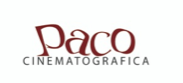 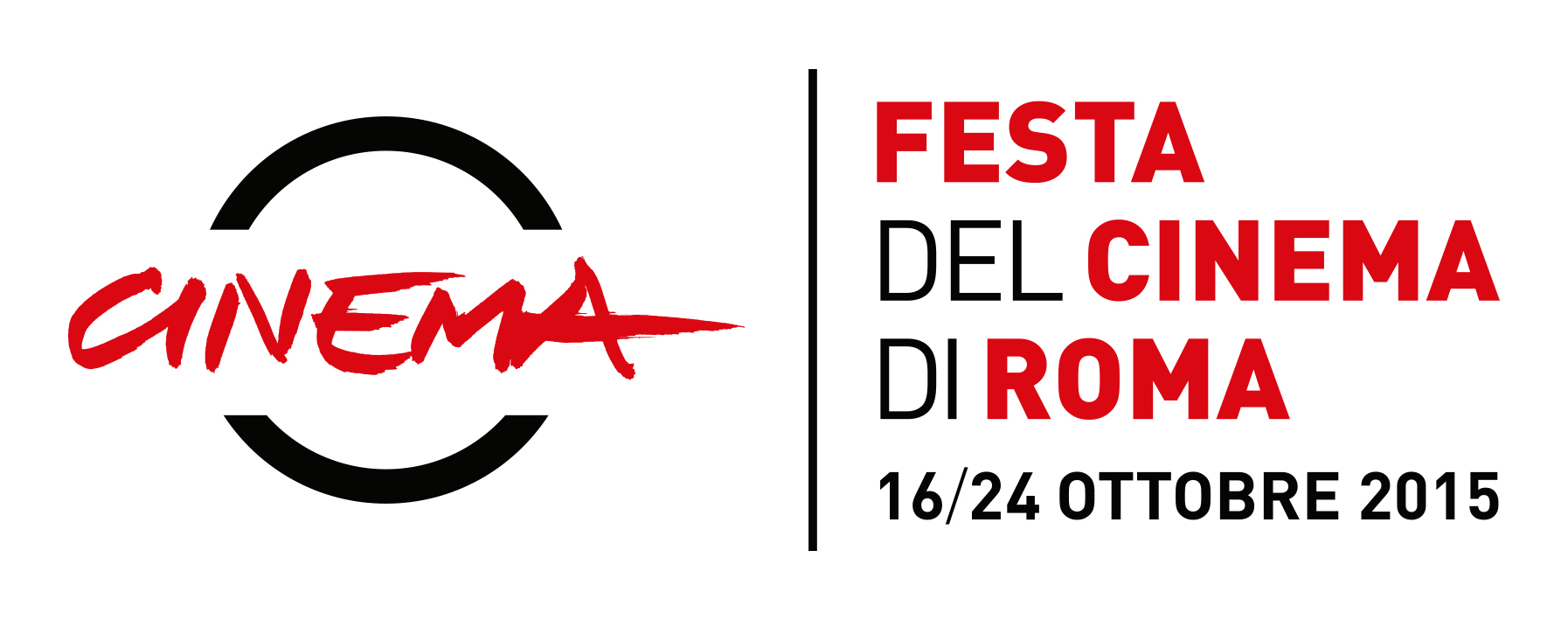 PRE-OPENING EVENT	Isabella Cocuzza and Arturo PagliapresentTHE STUFF OF DREAMSdirected byGIANFRANCO CABIDDU with             SERGIO RUBINI and ENNIO FANTASTICHINI and with TERESA SAPONANGELO, ALBA GAÏA BELLUGI,FRANCESCO DI LEVA and CIRO PETRONEfeaturing RENATO CARPENTIERIspecial guest LUCA DE FILIPPOA co-production Paco Cinematografica - White Pictureswith Rai CinemaIn association with IMPREBANCApursuant to tax credit laws DISTRIBUTED IN ITALY BY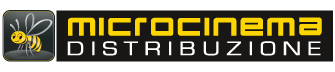 Film that received a positive assessment of cultural relevance and a fund by the ItalianMinistry of Cultural Heritage and Activities and Tourism (Directorate- General Cinema)Film produced also thanks to the use of tax credit provided by the Law of December, 24th 2007, n. 244Supported by Regione Sardegna and Sardegna Film Commission,Municipality of Cagliari Fondo Filming CagliariSupported by Regione Lazio - Regional Fund for cinema and audiovisual mediaPaco Cinematografica’s press office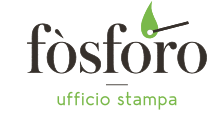 Manuela Cavallari +39.349.6891660  manuela.cavallari@fosforopress.com  Giulia Santaroni +39.348.8224581  giulia.santaroni@fosforopress.comTECHNICAL CASTInspired by “L’Arte della Commedia” by Eduardo De Filippoand by his translation of “The Tempest” by William ShakespearePRODUCTION AND TECHNICAL DATA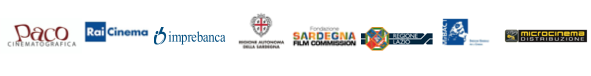 ARTISTIC CASTSYPNOSISWeaves and yarns of destinies intertwine like in fabrics. Members of the Camorra on the run and actors seeking for authority meet after a shipwreck on an island/prison. The theatre turns into a free zone where everyone may not be able to recover their social role but for sure their humanity. Somebody can even get love back. Shakespeare and Eduardo De Filippo blend together in a picaresque comedy full of coup de théâtre. DIRECTOR’S NOTESOn a wonderful island occupied by a prison for more than 100 years a group of actors, coming from different parts and delved into an out-of-the-world landscape, create an immortal text where Shakespeare and Eduardo cooperate. Like any castway of any storm they are also willing to overcome difficulties thanks to the carelessness of art. That’s the Italian art of getting by, the ability to adapt in order to survive, which can recreate magic, carelessness, imagination and poetry in theatre and in life with just few elements. This film makes you laugh and move at the same time and it leaves a good taste in your mouth when leaving the cinema. GIANFRANCO CABIDDUCinema2012	“FABER IN SARDEGNA”2004   “PASSAGGI DI TEMPO”1997	“IL FIGLIO DI BAKUNIN” 1994	“S’ARDIA” 1988	“DISAMISTADE”Television2006	“DISEGNO DI SANGUE” Series CRIMINIPACO CINEMATOGRAFICADIRECTED BYGIANFRANCO CABIDDUSCRIPT  GIANFRANCO CABIDDU SCREENPLAY AND SCRIPTUGO CHITI, GIANFRANCO CABIDDU, SALVATORE DE MOLAIN COOPERATION WITHFRANCESCO MARINODIRECTOR OF PHOTOGRAPHYVINCENZO CARPINETAART DIRECTION LIVIA BORGOGNONICOSTUMES DESIGNERSELISABETTA ANTICO & BEATRICE GIANNINIEDITORALESSIO DOGLIONEMUSIC BYFRANCO PIERSANTIDIRECT SOUNDFILIPPO PORCARI (A.IT.S.) and FEDERICA RIPANIPRODUCED BYISABELLA COCUZZA and ARTURO PAGLIACO-PRODUCTION PACO CINEMATOGRAFICA and WHITE PICTURESIN COOPERATION WITHRAI CINEMAIN ASSOCIATION WITHIMPREBANCA DEVELOPMENT AND CO-PRODUCTIONREGIONE SARDEGNADEPARTMENT OF EDUCATION, CULTURE, INFORMATION, SHOW AND SPORTSSUPPORTED BYFONDAZIONE SARDEGNA FILMCOMMISSION FONDO SARDEGNAOSPITALITÀSUPPORTED BY MUNICIPALITY OF CAGLIARIDEPARTMENT OF POLITICS FOR ECONOMIC AND TOURISM DEVELOPMENTFONDO FILMING CAGLIARISUPPORTED BY REGIONE LAZIOREGIONAL FUND FOR CINEMA AND AUDIOVISUAL MEDIADISTRIBUTED IN ITALY BYMICROCINEMAEXECUTIVE PRODUCERGUIDO DE LAURENTIISPRODUCTION DELEGATE MASSIMO MONACHINIPRESS OFFICEFOSFORORUNTIME103’CAMPESE- head of a theatre company SERGIO RUBINIDE CARO – Prison DirectorENNIO FANTASTICHINIMIRANDA – Director’s daughterGAÏA BELLUGIDON VINCENZORENATO CARPENTIERIANDREAFRANCESCO DI LEVASAVERIOCIRO PETRONEMARIA – Campese’s daughterTERESA SAPONANGELOCAPTAINLUCA DE FILIPPOPASQUALENICOLA DI PINTOLIEUTENANT FRANCIJACOPO CULLINANTIOCOFIORENZO MATTU